Муниципальное предприятие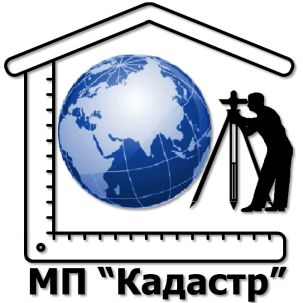 городского округа Саранск «Кадастр»(МП «Кадастр»)430005, г. Саранск, пр. Ленина, д. 4тел./факс (8342) 47-89-47e-mail: kadastr_13@mail.ruОКПО 21655188, ОГРН 1021300976883,ИНН 1325012787/ КПП 132601001_____________________________________________________________________________Шифр: 9-10/2021-ППСаранск 2021 г.ДОКУМЕНТАЦИЯпо внесению изменений в документацию по планировке территории, ограниченной улицами Коммунистическая, Ботевградская, Полежаева, Титова г. Саранска, в части изменения планировки территории (проект планировки, проект межевания) земельных участков с кадастровыми номерами 13:23:0902150:1294, 13:23:0902150:1293, 13:23:0902150:18, 13:23:0902150:16, 13:23:0902150:12, 13:23:0902150:33, 13:23:0902150:14, расположенных по адресу: г. Саранск, ул. Б.Хмельницкого, 75